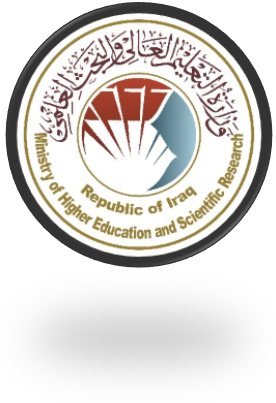   وزارة التعليم العالي والبحث العلمي      جهاز الإشراف والتقويم العلميدائرة ضمان الجودة والاعتماد الأكاديمي             قسم الاعتماددليل وصف البرنامج الأكاديمي والمقردليل وصف البرنامج الأكاديمي والمقرر الدراسي2024 المقدمة: 		      يُعد البرنامج التعليمي بمثابة حزمة منسقة ومنظمة من المقررات الدراسية التي تشتمل على إجراءات وخبرات تنظم بشكل مفردات دراسية الغرض الأساس منها بناء وصقل مهارات الخريجين مما يجعلهم مؤهلين لتلبية متطلبات سوق العمل يتم مراجعته وتقييمه سنوياً عبر إجراءات وبرامج التدقيق الداخلي أو الخارجي مثل برنامج الممتحن الخارجي.    يقدم وصف البرنامج الأكاديمي ملخص موجز للسمات الرئيسة للبرنامج ومقرراته مبيناً المهارات التي يتم العمل على اكسابها للطلبة مبنية على وفق اهداف البرنامج الأكاديمي وتتجلى أهمية هذا الوصف لكونه يمثل الحجر الأساس في الحصول على الاعتماد البرامجي ويشترك في كتابته الملاكات التدريسية بإشراف اللجان العلمية في الأقسام العلمية.      ويتضمن هذا الدليل بنسخته الثانية وصفاً للبرنامج الأكاديمي بعد تحديث مفردات وفقرات الدليل السابق في ضوء مستجدات وتطورات النظام التعليمي في العراق والذي تضمن وصف البرنامج الأكاديمي بشكلها التقليدي نظام (سنوي، فصلي) فضلاً عن اعتماد وصف البرنامج الأكاديمي المعمم بموجب كتاب دائرة الدراسات ت م3/2906 في 3/5/2023 فيما يخص البرامج التي تعتمد مسار بولونيا أساساً لعملها.   وفي هذا المجال لا يسعنا إلا أن نؤكد على أهمية كتابة وصف البرامج الاكاديمية والمقررات الدراسية لضمان حسن سير العملية التعليمية.          مفاهيم ومصطلحات:            وصف البرنامج الأكاديمي: يوفر وصف البرنامج الأكاديمي ايجازاً مقتضباً لرؤيته ورسالته وأهدافه متضمناً وصفاً دقيقاً لمخرجات التعلم المستهدفة على وفق استراتيجيات تعلم محددة. وصف المقرر: يوفر إيجازاً مقتضياً لأهم خصائص المقرر ومخرجات التعلم المتوقعة من الطالب تحقيقها مبرهناً عما إذا كان قد حقق الاستفادة القصوى من فرص التعلم المتاحة. ويكون مشتق من وصف البرنامج.رؤية البرنامج: صورة طموحة لمستقبل البرنامج الأكاديمي ليكون برنامجاً متطوراً وملهماً ومحفزاً وواقعياً وقابلاً للتطبيق. رسالة البرنامج: توضح الأهداف والأنشطة اللازمة لتحقيقها بشكل موجز كما يحدد مسارات تطور البرنامج واتجاهاته.اهداف البرنامج: هي عبارات تصف ما ينوي البرنامج الأكاديمي تحقيقه خلال فترة زمنية محددة وتكون قابلة للقياس والملاحظة.هيكلية المنهج: كافة المقررات الدراسية / المواد الدراسية التي يتضمنها البرنامج الأكاديمي على وفق نظام التعلم المعتمد (فصلي، سنوي، مسار بولونيا) سواء كانت متطلب (وزارة، جامعة، كلية وقسم علمي) مع عدد الوحدات الدراسية. مخرجات التعلم: مجموعة متوافقة من المعارف والمهارات والقيم التي اكتسبها الطالب بعد انتهاء البرنامج الأكاديمي بنجاح ويجب أن يُحدد مخرجات التعلم لكل مقرر بالشكل الذي يحقق اهداف البرنامج. استراتيجيات التعليم والتعلم: بأنها الاستراتيجيات المستخدمة من قبل عضو هيئة التدريس لتطوير تعليم وتعلم الطالب وهي خطط يتم إتباعها للوصول إلى أهداف التعلم. أي تصف جميع الأنشطة الصفية واللاصفية لتحقيق نتائج التعلم للبرنامج. نموذج وصف البرنامج الأكاديمي   اسم الجامعة: جامعة ....بغداد............    الكلية/ المعهد: كلية ....الادارة والاقتصاد..............   القسم العلمي: قسم .....ادارة الاعمال ..........    اسم البرنامج الأكاديمي او المهني: بكالوريوس ... ادارة الاعمال    اسم الشهادة النهائية: بكالوريوس في ...علوم ادارة الاعمال...     النظام الدراسي: فصلي     تاريخ اعداد الوصف: 1/3/2024      تاريخ ملء الملف:  28/4/2024التوقيع  :اسم معد ومحاضر وصف المقرر :التأريخ    دقـق الملف من قبل     شعبة ضمان الجودة والأداء الجامعي    اسم مدير شعبة ضمان الجودة والأداء الجامعي:    التاريخ                           التوقيع                                                                             مصادقة السيد العميد     * ممكن ان تتضمن الملاحظات فيما اذا كان المقرر أساسي او اختياري  . يرجى وضع اشارة في المربعات المقابلة لمخرجات التعلم الفردية من البرنامج الخاضعة للتقييمنموذج وصف المقرررؤية البرنامج  تذكر رؤية البرنامج كما هو مذكور في نشرة الجامعة وموقعها الإلكتروني. رسالة البرنامجتذكر رسالة البرنامج كما هو مذكور في نشرة الجامعة وموقعها الإلكتروني.  اهداف البرنامجيهدف المقرر الى تزويد الطلبة بنظرة عامة وشاملة حول المبادئ الأساسية لمادة الحاسوب وابرز الوظائف والأنشطة الأساسية واهميتها بالنسبة للطلبة والخريجينالاعتماد البرامجي هل البرنامج حاصل على الاعتماد البرامجي ؟ ومن اي جهة ؟ المؤثرات الخارجية الأخرى هل هناك جهة راعية للبرنامج ؟هيكلية البرنامجهيكلية البرنامجهيكلية البرنامجهيكلية البرنامجهيكلية البرنامجهيكل البرنامج عدد المقررات وحدة دراسية النسبة المئويةملاحظات *متطلبات المؤسسةأساسي متطلبات الكليةأساسي متطلبات القسم أساسي التدريب الصيفيأساسي أخرى وصف البرنامج وصف البرنامج وصف البرنامج وصف البرنامج وصف البرنامج السنة / المستوىرمز المقرر أو المساقاسم المقرر أو المساقالساعات المعتمدةالساعات المعتمدةنظريعمليالكورس الاول /المرحلة الأولى اساسيات الحاسوب 130مخرجات التعلم المتوقعة للبرنامجمخرجات التعلم المتوقعة للبرنامجالمعرفة المعرفة مخرجات التعلم 1بيان نتائج التعلم 1المهارات المهارات مخرجات التعلم 2بيان نتائج التعلم 2مخرجات التعلم 3بيان نتائج التعلم 3القيم  القيم  مخرجات التعلم 4بيان نتائج التعلم 4مخرجات التعلم 5بيان نتائج التعلم 5استراتيجيات التعليم والتعلم 1. المحاضرات: يتم تقديم المواد الدراسية من خلال جلسات المحاضرات التي تقدم من خلال التدريسي في الموضوعات. تهدف المحاضرات إلى توجيه الطلاب وتقديم المفاهيم الأساسية والمعرفة اللازمة.2. مناقشات المجموعات: يتم تنظيم جلسات مناقشة تفاعلية بين الطلاب حول المواضيع المختلفة، مما يعزز التفاعل وتبادل الأفكار والآراء وتعزيز فهم الطلاب للمواد.3. الدراسات الحالة: يتم استخدام الحاسوب كأداة تعليمية لتوضيح التطبيقات العملية للمفاهيم النظرية، وتحفيز الطلاب على التفكير.4. التقييم المستمر: يتم استخدام مجموعة متنوعة من وسائل التقييم لقياس تقدم الطلاب وفهمهم للمواد، بما في ذلك الاختبارات اليومية ومهارة استخدام الحاسوب.طرائق التقييم 1الاختبارات اليومية والاختبارات النهائية: يتم تقديم اختبارات في نهاية كل وحدة دراسية أو في نهاية الفصل الدراسي لتقييم فهم الطلاب للمواد ومدى تحقيقهم للأهداف التعليمية. 2-التقارير: يمكن تكليف الطلاب بإنجاز تقارير تتعلق بالمواضيع المدرسة، مما يسمح لهم بتطبيق المفاهيم والمهارات التي اكتسبوها خلال البرنامج3- المشاركة الفعالة: يمكن تقييم المشاركة النشطة للطلاب في الجلسات الصفية ومناقشات المجموعات وغيرها من الأنشطة الصفية. 4- التقييم المستمر: يتم تقديم التقييم والملاحظات بشكل مستمر خلال الفصل الدراسي، مما يسمح للطلاب بتحديد نقاط القوة والضعف والعمل على تحسين أدائهم بشكل فوري.الهيئة التدريسية الهيئة التدريسية الهيئة التدريسية الهيئة التدريسية الهيئة التدريسية الهيئة التدريسية أعضاء هيئة التدريسأعضاء هيئة التدريسأعضاء هيئة التدريسأعضاء هيئة التدريسأعضاء هيئة التدريسأعضاء هيئة التدريسالرتبة العلميةالتخصصالتخصصالمتطلبات/المهارات الخاصة (ان وجدت )اعداد الهيئة التدريسيةاعداد الهيئة التدريسيةالرتبة العلميةعامخاصملاكمحاضرإحصاء/ بحوث العملياتبحوث العملياتاستخدام الحاسوبملاكالتطوير المهنيالتطوير المهنيالتطوير المهنيالتطوير المهنيالتطوير المهنيالتطوير المهنيتوجيه أعضاء هيئة التدريس الجددتوجيه أعضاء هيئة التدريس الجددتوجيه أعضاء هيئة التدريس الجددتوجيه أعضاء هيئة التدريس الجددتوجيه أعضاء هيئة التدريس الجددتوجيه أعضاء هيئة التدريس الجددتصف بإيجاز العملية المستخدمة لتوجيه أعضاء هيئة التدريس الجدد والزائرين والمتفرغين وغير المتفرغين على مستوى المؤسسة والقسم.تصف بإيجاز العملية المستخدمة لتوجيه أعضاء هيئة التدريس الجدد والزائرين والمتفرغين وغير المتفرغين على مستوى المؤسسة والقسم.تصف بإيجاز العملية المستخدمة لتوجيه أعضاء هيئة التدريس الجدد والزائرين والمتفرغين وغير المتفرغين على مستوى المؤسسة والقسم.تصف بإيجاز العملية المستخدمة لتوجيه أعضاء هيئة التدريس الجدد والزائرين والمتفرغين وغير المتفرغين على مستوى المؤسسة والقسم.تصف بإيجاز العملية المستخدمة لتوجيه أعضاء هيئة التدريس الجدد والزائرين والمتفرغين وغير المتفرغين على مستوى المؤسسة والقسم.تصف بإيجاز العملية المستخدمة لتوجيه أعضاء هيئة التدريس الجدد والزائرين والمتفرغين وغير المتفرغين على مستوى المؤسسة والقسم.التطوير المهني لأعضاء هيئة التدريسالتطوير المهني لأعضاء هيئة التدريسالتطوير المهني لأعضاء هيئة التدريسالتطوير المهني لأعضاء هيئة التدريسالتطوير المهني لأعضاء هيئة التدريسالتطوير المهني لأعضاء هيئة التدريستصف بإيجاز خطة وترتيبات التطوير الأكاديمي والمهني لأعضاء هيئة التدريس كاستراتيجيات التدريس والتعلم، وتقييم نتائج التعلم، التطوير المهني وما الى ذلك.تصف بإيجاز خطة وترتيبات التطوير الأكاديمي والمهني لأعضاء هيئة التدريس كاستراتيجيات التدريس والتعلم، وتقييم نتائج التعلم، التطوير المهني وما الى ذلك.تصف بإيجاز خطة وترتيبات التطوير الأكاديمي والمهني لأعضاء هيئة التدريس كاستراتيجيات التدريس والتعلم، وتقييم نتائج التعلم، التطوير المهني وما الى ذلك.تصف بإيجاز خطة وترتيبات التطوير الأكاديمي والمهني لأعضاء هيئة التدريس كاستراتيجيات التدريس والتعلم، وتقييم نتائج التعلم، التطوير المهني وما الى ذلك.تصف بإيجاز خطة وترتيبات التطوير الأكاديمي والمهني لأعضاء هيئة التدريس كاستراتيجيات التدريس والتعلم، وتقييم نتائج التعلم، التطوير المهني وما الى ذلك.تصف بإيجاز خطة وترتيبات التطوير الأكاديمي والمهني لأعضاء هيئة التدريس كاستراتيجيات التدريس والتعلم، وتقييم نتائج التعلم، التطوير المهني وما الى ذلك.معيار القبول معيار القبول معيار القبول معيار القبول معيار القبول معيار القبول معيار القبول (وضع الأنظمة المتعلقة بالالتحاق بالكلية أو المعهد سواء قبول مركزي او أخرى تذكر)(وضع الأنظمة المتعلقة بالالتحاق بالكلية أو المعهد سواء قبول مركزي او أخرى تذكر)(وضع الأنظمة المتعلقة بالالتحاق بالكلية أو المعهد سواء قبول مركزي او أخرى تذكر)(وضع الأنظمة المتعلقة بالالتحاق بالكلية أو المعهد سواء قبول مركزي او أخرى تذكر)(وضع الأنظمة المتعلقة بالالتحاق بالكلية أو المعهد سواء قبول مركزي او أخرى تذكر)(وضع الأنظمة المتعلقة بالالتحاق بالكلية أو المعهد سواء قبول مركزي او أخرى تذكر)(وضع الأنظمة المتعلقة بالالتحاق بالكلية أو المعهد سواء قبول مركزي او أخرى تذكر)أهم مصادر المعلومات عن البرنامج أهم مصادر المعلومات عن البرنامج أهم مصادر المعلومات عن البرنامج أهم مصادر المعلومات عن البرنامج أهم مصادر المعلومات عن البرنامج أهم مصادر المعلومات عن البرنامج أهم مصادر المعلومات عن البرنامج تذكر بصورة مختصرة.  تذكر بصورة مختصرة.  تذكر بصورة مختصرة.  تذكر بصورة مختصرة.  تذكر بصورة مختصرة.  تذكر بصورة مختصرة.  تذكر بصورة مختصرة.  خطة تطوير البرنامج خطة تطوير البرنامج خطة تطوير البرنامج خطة تطوير البرنامج خطة تطوير البرنامج خطة تطوير البرنامج خطة تطوير البرنامج الاعتماد على المصادر الحديثة والتي تعزز الجانب النظري في مادة اساسيات الحاسوب 1 لربطه بالواقع الميداني من خلال الاطلاع على نماذج لكتب رسمية وطلب طباعة لحالات مشابه للكتب الرسمية. الاعتماد على المصادر الحديثة والتي تعزز الجانب النظري في مادة اساسيات الحاسوب 1 لربطه بالواقع الميداني من خلال الاطلاع على نماذج لكتب رسمية وطلب طباعة لحالات مشابه للكتب الرسمية. الاعتماد على المصادر الحديثة والتي تعزز الجانب النظري في مادة اساسيات الحاسوب 1 لربطه بالواقع الميداني من خلال الاطلاع على نماذج لكتب رسمية وطلب طباعة لحالات مشابه للكتب الرسمية. الاعتماد على المصادر الحديثة والتي تعزز الجانب النظري في مادة اساسيات الحاسوب 1 لربطه بالواقع الميداني من خلال الاطلاع على نماذج لكتب رسمية وطلب طباعة لحالات مشابه للكتب الرسمية. الاعتماد على المصادر الحديثة والتي تعزز الجانب النظري في مادة اساسيات الحاسوب 1 لربطه بالواقع الميداني من خلال الاطلاع على نماذج لكتب رسمية وطلب طباعة لحالات مشابه للكتب الرسمية. الاعتماد على المصادر الحديثة والتي تعزز الجانب النظري في مادة اساسيات الحاسوب 1 لربطه بالواقع الميداني من خلال الاطلاع على نماذج لكتب رسمية وطلب طباعة لحالات مشابه للكتب الرسمية. الاعتماد على المصادر الحديثة والتي تعزز الجانب النظري في مادة اساسيات الحاسوب 1 لربطه بالواقع الميداني من خلال الاطلاع على نماذج لكتب رسمية وطلب طباعة لحالات مشابه للكتب الرسمية. مخطط مهارات البرنامجمخطط مهارات البرنامجمخطط مهارات البرنامجمخطط مهارات البرنامجمخطط مهارات البرنامجمخطط مهارات البرنامجمخطط مهارات البرنامجمخطط مهارات البرنامجمخطط مهارات البرنامجمخطط مهارات البرنامجمخطط مهارات البرنامجمخطط مهارات البرنامجمخطط مهارات البرنامجمخطط مهارات البرنامجمخطط مهارات البرنامجمخطط مهارات البرنامجمخرجات التعلم المطلوبة من البرنامجمخرجات التعلم المطلوبة من البرنامجمخرجات التعلم المطلوبة من البرنامجمخرجات التعلم المطلوبة من البرنامجمخرجات التعلم المطلوبة من البرنامجمخرجات التعلم المطلوبة من البرنامجمخرجات التعلم المطلوبة من البرنامجمخرجات التعلم المطلوبة من البرنامجمخرجات التعلم المطلوبة من البرنامجمخرجات التعلم المطلوبة من البرنامجمخرجات التعلم المطلوبة من البرنامجمخرجات التعلم المطلوبة من البرنامجالسنة / المستوىرمز المقرراسم المقرراساسي أم اختياري المعرفة   المعرفة   المعرفة   المعرفة   المهارات المهارات المهارات المهارات القيمالقيمالقيمالقيمالسنة / المستوىرمز المقرراسم المقرراساسي أم اختياري أ1أ2أ3أ4ب1ب2ب3ب4ج1ج2ج3ج4الكورس الأول / المرحلة الاولىاساسيات الحاسوب 1أساسيالكورس الأول / المرحلة الاولىاسم المقرراسم المقرراسم المقرراسم المقرراسم المقرراسم المقرراسم المقرراسم المقرراساسيات الحاسوب 1اساسيات الحاسوب 1اساسيات الحاسوب 1اساسيات الحاسوب 1اساسيات الحاسوب 1اساسيات الحاسوب 1اساسيات الحاسوب 1اساسيات الحاسوب 1رمز المقرررمز المقرررمز المقرررمز المقرررمز المقرررمز المقرررمز المقرررمز المقررالفصل / السنةالفصل / السنةالفصل / السنةالفصل / السنةالفصل / السنةالفصل / السنةالفصل / السنةالفصل / السنةالأول 2023/2024الأول 2023/2024الأول 2023/2024الأول 2023/2024الأول 2023/2024الأول 2023/2024الأول 2023/2024الأول 2023/2024تاريخ إعداد هذا الوصفتاريخ إعداد هذا الوصفتاريخ إعداد هذا الوصفتاريخ إعداد هذا الوصفتاريخ إعداد هذا الوصفتاريخ إعداد هذا الوصفتاريخ إعداد هذا الوصفتاريخ إعداد هذا الوصف1-3-20241-3-20241-3-20241-3-20241-3-20241-3-20241-3-20241-3-2024أشكال الحضور المتاحة أشكال الحضور المتاحة أشكال الحضور المتاحة أشكال الحضور المتاحة أشكال الحضور المتاحة أشكال الحضور المتاحة أشكال الحضور المتاحة أشكال الحضور المتاحة قاعات دراسية (مختبرات)قاعات دراسية (مختبرات)قاعات دراسية (مختبرات)قاعات دراسية (مختبرات)قاعات دراسية (مختبرات)قاعات دراسية (مختبرات)قاعات دراسية (مختبرات)قاعات دراسية (مختبرات)عدد الساعات الدراسية (الكلي)/ عدد الوحدات (الكلي)عدد الساعات الدراسية (الكلي)/ عدد الوحدات (الكلي)عدد الساعات الدراسية (الكلي)/ عدد الوحدات (الكلي)عدد الساعات الدراسية (الكلي)/ عدد الوحدات (الكلي)عدد الساعات الدراسية (الكلي)/ عدد الوحدات (الكلي)عدد الساعات الدراسية (الكلي)/ عدد الوحدات (الكلي)عدد الساعات الدراسية (الكلي)/ عدد الوحدات (الكلي)عدد الساعات الدراسية (الكلي)/ عدد الوحدات (الكلي)ساعة 30 / 2 ساعات اسبوعياساعة 30 / 2 ساعات اسبوعياساعة 30 / 2 ساعات اسبوعياساعة 30 / 2 ساعات اسبوعياساعة 30 / 2 ساعات اسبوعياساعة 30 / 2 ساعات اسبوعياساعة 30 / 2 ساعات اسبوعياساعة 30 / 2 ساعات اسبوعيااسم مسؤول المقرر الدراسي ( اذا اكثر من اسم يذكر) اسم مسؤول المقرر الدراسي ( اذا اكثر من اسم يذكر) اسم مسؤول المقرر الدراسي ( اذا اكثر من اسم يذكر) اسم مسؤول المقرر الدراسي ( اذا اكثر من اسم يذكر) اسم مسؤول المقرر الدراسي ( اذا اكثر من اسم يذكر) اسم مسؤول المقرر الدراسي ( اذا اكثر من اسم يذكر) اسم مسؤول المقرر الدراسي ( اذا اكثر من اسم يذكر) اسم مسؤول المقرر الدراسي ( اذا اكثر من اسم يذكر) الاسم:  م.د. احمد لطيف ياسر                       الآيميل : ahmed.l@coadec.uobaghdad.edu.iqالاسم:  م.د. احمد لطيف ياسر                       الآيميل : ahmed.l@coadec.uobaghdad.edu.iqالاسم:  م.د. احمد لطيف ياسر                       الآيميل : ahmed.l@coadec.uobaghdad.edu.iqالاسم:  م.د. احمد لطيف ياسر                       الآيميل : ahmed.l@coadec.uobaghdad.edu.iqالاسم:  م.د. احمد لطيف ياسر                       الآيميل : ahmed.l@coadec.uobaghdad.edu.iqالاسم:  م.د. احمد لطيف ياسر                       الآيميل : ahmed.l@coadec.uobaghdad.edu.iqالاسم:  م.د. احمد لطيف ياسر                       الآيميل : ahmed.l@coadec.uobaghdad.edu.iqالاسم:  م.د. احمد لطيف ياسر                       الآيميل : ahmed.l@coadec.uobaghdad.edu.iqاهداف المقرر اهداف المقرر اهداف المقرر اهداف المقرر اهداف المقرر اهداف المقرر اهداف المقرر اهداف المقرر اهداف المادة الدراسيةاهداف المادة الدراسيةاهداف المادة الدراسيةاهداف المادة الدراسيةاهداف المادة الدراسيةتعليم الطلبة استخدام البرامج التطبيقية.  تعليم الطلبة على استخدام برنامج windows 7  .تعليم الطلبة استخدام البرامج التطبيقية.  تعليم الطلبة على استخدام برنامج windows 7  .تعليم الطلبة استخدام البرامج التطبيقية.  تعليم الطلبة على استخدام برنامج windows 7  .استراتيجيات التعليم والتعلم استراتيجيات التعليم والتعلم استراتيجيات التعليم والتعلم استراتيجيات التعليم والتعلم استراتيجيات التعليم والتعلم استراتيجيات التعليم والتعلم استراتيجيات التعليم والتعلم استراتيجيات التعليم والتعلم الاستراتيجيةالاستراتيجيةتعزيز استخدام التكنولوجيا في التعلم: يهدف البرنامج إلى تعزيز فهم الطلاب لدور التكنولوجيا في عمليات التعلم واستخدامها بشكل فعّال في تطوير وتنفيذ استراتيجيات التعليم المختلفة.تعزيز استخدام التكنولوجيا في التعلم: يهدف البرنامج إلى تعزيز فهم الطلاب لدور التكنولوجيا في عمليات التعلم واستخدامها بشكل فعّال في تطوير وتنفيذ استراتيجيات التعليم المختلفة.تعزيز استخدام التكنولوجيا في التعلم: يهدف البرنامج إلى تعزيز فهم الطلاب لدور التكنولوجيا في عمليات التعلم واستخدامها بشكل فعّال في تطوير وتنفيذ استراتيجيات التعليم المختلفة.تعزيز استخدام التكنولوجيا في التعلم: يهدف البرنامج إلى تعزيز فهم الطلاب لدور التكنولوجيا في عمليات التعلم واستخدامها بشكل فعّال في تطوير وتنفيذ استراتيجيات التعليم المختلفة.تعزيز استخدام التكنولوجيا في التعلم: يهدف البرنامج إلى تعزيز فهم الطلاب لدور التكنولوجيا في عمليات التعلم واستخدامها بشكل فعّال في تطوير وتنفيذ استراتيجيات التعليم المختلفة.تعزيز استخدام التكنولوجيا في التعلم: يهدف البرنامج إلى تعزيز فهم الطلاب لدور التكنولوجيا في عمليات التعلم واستخدامها بشكل فعّال في تطوير وتنفيذ استراتيجيات التعليم المختلفة.بنية المقرربنية المقرربنية المقرربنية المقرربنية المقرربنية المقرربنية المقرربنية المقررالأسبوعالساعاتالساعاتمخرجات التعلم المطلوبةاسم الوحدة او الموضوعاسم الوحدة او الموضوعطريقة التعلمطريقة التقييمالأول2 ساعات2 ساعاتاكتساب معرفةاساسيات الحاسوب (Computer Fundamentals) اساسيات الحاسوب (Computer Fundamentals) محاضرات وتطبيق عملياختبارات عمليةالثاني22اكتساب معرفةالحاسوب الالكتروني الحاسوب الالكتروني محاضرات وتطبيق عملياختبارات عمليةالثالث22اكتساب معرفةماذا نعني بـ الحاسوبماذا نعني بـ الحاسوبمحاضرات وتطبيق عملياختبارات عمليةالرابع22اكتساب معرفةعناصر جهاز الحاسوبعناصر جهاز الحاسوبمحاضرات وتطبيق عملياختبارات عمليةالخامس22اكتساب معرفةانواع الحواسيبانواع الحواسيبمحاضرات وتطبيق عملياختبارات عمليةالسادس22اكتساب معرفةتصنيف الحواسيب حسب الحجمتصنيف الحواسيب حسب الحجممحاضرات وتطبيق عملياختبارات عمليةالسابع22الامتحان الاولالامتحان الاولالثامن22اكتساب معرفةتصنيف الحواسيب حسب نوعية البيانات المدخلةتصنيف الحواسيب حسب نوعية البيانات المدخلةمحاضرات وتطبيق عملياختبارات عمليةالتاسع22اكتساب معرفةتصنيف الحواسيب حسب نظم التشغيلتصنيف الحواسيب حسب نظم التشغيلمحاضرات وتطبيق عملياختبارات عمليةالعاشر22اكتساب معرفةكيفية عمل الحاسوبكيفية عمل الحاسوبمحاضرات وتطبيق عملياختبارات عمليةالحادي عشر22اكتساب معرفةاجزاء جهاز الحاسوباجزاء جهاز الحاسوبمحاضرات وتطبيق عملياختبارات عمليةالثاني عشر22اكتساب معرفةاجهزة الادخالاجهزة الادخالمحاضرات وتطبيق عملياختبارات عمليةالثالث عشر22اكتساب معرفةاجهزة الاخراجاجهزة الاخراجمحاضرات وتطبيق عملياختبارات عمليةالرابع عشر22اكتساب معرفةوحدة النظاموحدة النظاممحاضرات وتطبيق عملياختبارات عمليةالخامس عشر22الامتحان الثانيالامتحان الثانيتقييم المقررتقييم المقررتوزيع الدرجة من 40 على وفق المهام المكلف بها الطالب مثل التحضير اليومي والامتحانات اليومية والشفوية والشهرية والتحريرية   والتقارير .... الخ توزيع الدرجة من 40 على وفق المهام المكلف بها الطالب مثل التحضير اليومي والامتحانات اليومية والشفوية والشهرية والتحريرية   والتقارير .... الخ مصادر التعلم والتدريس مصادر التعلم والتدريس الكتب المقررة المطلوبة ( المنهجية أن وجدت )اساسيات الحاسوب وتطبيقاته المكتبية(الجزء الاول)ا.م.د.زياد محمد عبود         ا.م.غسان حميد عبد المجيد ا.م.د.امير حسين مراد     م.بلال كمال احمدالمراجع الرئيسة ( المصادر)كتب الحاسوب في مكتبة الكليةالكتب والمراجع الساندة التي يوصى بها (المجلات العلمية، التقارير.... )المجلات الاكاديمية العراقيةالمراجع الإلكترونية ، مواقع الانترنيتالبحوث والدوريات وتقنية المعلومات عن طريق الإنترنيت حسب مواضيع المقرر.